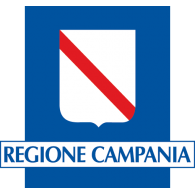 AVVISOAgevolazioni attività  imprenditoriali. BandoInvitalia pubblica l’Avviso per l’area di crisi industriale di Marcianise Webinar Si fa seguito al comunicato relativo alla pubblicazione del bando per le agevolazioni previste dall'Accordo di Programma sottoscritto a dicembre 2017 tra Regione Campania, Ministero dello Sviluppo economico ed  Invitalia, finalizzato al rilancio e al rafforzamento del tessuto produttivo locale e all’attrazione di nuovi investimenti, nel territorio del Comune di Marcianise già individuato quale area di crisi industriale ai sensi  L. 311/04. Le iniziative imprenditoriali devono prevedere la realizzazione di programmi di investimento produttivo e/o programmi di investimento per la tutela ambientale di importo non inferiore ad 1 milione di euro. Per i programmi di investimento presentati da reti d’impresa, la soglia di ciascun programma non potrà essere inferiore a 400 mila euro.Al fine di fornire un supporto adeguato alle imprese che intendono partecipare al bando e usufruire dell’incentivo per le aree di crisi industriali, è stato programmato per il  22 giugno, alle ore 11.00, un webinar dedicato, con un focus sul Polo industriale di Marcianise. Disponibili per la concessione delle agevolazioni 17,6 milioni di Euro.Si ricorda che le domande per l’accesso alle agevolazioni potranno essere presentate a Invitalia a partire dalle ore 12.00 del 5 luglio 2021 e sino alle ore 12.00 del 5 ottobre 2021.Nel corso del webinar gli esperti di Invitalia daranno tutti i dettagli per ottenere l'incentivo e ne illustreranno le caratteristiche. Al termine della sessione, ci sarà anche una parte dedicata alle domande e risposte. La partecipazione al webinar è libera, ma è necessario registrarsi collegandosi al seguente link:https://www.invitalia.it/come-funzionano-gli-incentivi/le-guide-ai-nostri-incentivi/appuntamenti?&place=Webinar&incentive=Legge%20181%2089